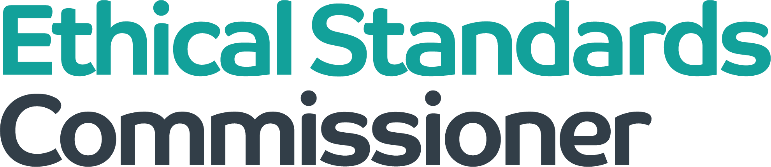 CONSULTATION DOCUMENTA consultation on potential revisions to the Code of Practice for Ministerial Appointments to Public Bodies in Scotland – questions for consideration06 August 2020Laid before the Scottish Parliament on 6 August 2020 in accordance with section 2(4) of the Public Appointments and Public Bodies etc. (Scotland) Act 2003. Reference CES/2020/03.  This document is available in alternative formats on request by telephoning 0300 011 0550 or by e-mailing i.bruce@ethicalstandards.org.uk.Consultation on the Code of Practice for Ministerial Appointments to Public Bodies in ScotlandRespondent information
This consultation paper invites comments on the existing Code and, in particular, asks those with a role or otherwise having an interest in the public appointments process whether the Code is operating as effectively as possible or whether they consider any improvements should be made to the Code. This paper should be read in conjunction with the main consultation document, available to download from our website: https://www.ethicalstandards.org.uk/publication/consultation-document-prospective-code-revisionsComments are invited by Monday 9 November 2020.Please complete the details below.  This will help ensure we handle your response appropriately. For information about how we process data we collect, including how we process personal data, please see our privacy policy at www.ethicalstandards.org.uk/privacy-policy.Issues on which Views are Invited
Equality and Diversity
Q1 – Should the Code have clear and specific provisions about the measures that the Scottish Ministers should adopt when planning to appoint new members in respect of diversity and should diversity be expanded to include other factors such as household income, sector worked in and skills, knowledge and experience? Q2 – If so, what should those measures be and what other factors should be considered?Q3 – Please provide reasons for your responses to Q1 and Q2. Thematic Reviews of the Code’s Operation and Diversity Delivers Progress
Q4 – Should the Code include more prescriptive requirements to ensure that lessons are learned on an ongoing basis and that decisions taken by panels are always informed by evidence?Q5 – If so, what requirements should be included?Q6 – Please give reasons for your responses to Q4 and Q5.  Q7 – Should the Code make reference to other, central activities such as nationwide, regional or characteristic-specific positive action measures that the Scottish Ministers should be engaging in to improve on board diversity?Q8 – If so, what should those be?Q9 – Please given reasons for your responses to Q7 and Q8.Q10 – Should the Commissioner seek ministerial and parliamentary approval to refresh the Diversity Delivers strategy?Q11 – If so, what specifically should be updated/refreshed in the strategy?Q12 – Please give reasons for your responses to Q10 and Q11. Pragmatic, Proportionate and Public Interest FocusedQ13 – Which provisions of the Code and associated Guidance are detracting from the delivery of appropriate outcomes in the context of a fair, transparent and merit-based appointments system?Q14 – Please give reasons for your views.Additional Issues that Code Revisions Could Address 
Q15 – Should the Code be more prescriptive in this area and require panels to base appointment plan decisions on evidence of what works well to attract and appoint the right calibre of applicants?Q16 – If so, what should these requirements consist of and what measures should be adopted to achieve board diversity in relation to protected characteristics, sector worked in and socio-economic background?Q17 – Please give reasons for your answers to Q15 and Q16. Q18 – What changes, if any, should be made to the Code as a result of the coming into force of the 2018 Act? Q19 – What legitimate grounds for choice should be specified?Q20 – Please give reasons for your views.Q21 – Should the Code more generally make specific reference to these new duties placed on the Scottish Ministers as well as the ramifications of those for prospective applicants? Appointment plans might, for example, require to include specific positive action measures to be taken for each vacancy to be filled. Q22 – If so, which duties should be included?Q23 – What are your reasons for these views?Q24 – Should the Code place an obligation on the Scottish Ministers to consult the Scottish Parliament on the prospective appointment plan for roles that require parliamentary approval?Q25 – Please give reasons for your views.Q26 – Should information provided to applicants be clear about what parliamentary approval will mean for the appointment round in question?Q27 – Please give reasons for your view. Q28 – Should the description of the attributes sought in new board members be expanded to include more than skills, knowledge and experience?Q29 – If so, what other attributes should be included?Q30 – Please give reasons for your answers to Q28 and Q29.Q31 – Should the Code be more explicit about the need to match assessment methods to the attributes sought?Q32 – Please give reasons for your answer to Q31. Q33 – Please say whether you consider any of these issues is appropriate to be included in the Code, guidance or inappropriate for either. Please give reasons for the views you expressed below. Q34 – What should the Code say about panel members, including panel chairs and independent panel members, with a view to achieving the desired outcome on each appointment round? For example, should other competing personal and professional commitments be taken into account in the designation of a suitable member?Q35 – Should panel chairs be required to undertake any training, and if so, what should that entail?Q36 – Do you have any strong views about the terms of reference that independent panel members should be subject to  (e.g. should they have received training, be paid, not be paid, be limited to a certain number of rounds that they are involved with before losing ‘independent’ status)?Q 37 – Please give reasons for the views expressed in response to Q34-36. Q38 – Should the Commissioner commence audits for a proportion of appointment rounds that will otherwise have had no direct or partial oversight? Q39 – Should the results of such reviews and other relevant matters feature in more regular reports to the Scottish Parliament in order to improve on transparency?Q40 – Please provide reasons for your answers to Q38 and Q39.Q41 – Do you consider the current regulatory model to be appropriate? If not, what should replace it?Q42 – Please provide reasons for your answer to Q41. Q43 – Are there any other issues relating to the Code or associated guidance you wish to raise?  Q44 – Are there any other issues relating to appointment practices you wish to raise?ResponsesResponses should be submitted by Monday 9 November 2020. They should be sent, ideally by email, to: Ian BrucePublic Appointments ManagerEthical Standards CommissionerThistle House91 Haymarket TerraceEdinburghEH12 5HEE mail: i.bruce@ethicalstandards.org.ukwww.ethicalstandards.org.ukName:Name:Name:Name:Address:Address:Address:Address:1. Are you responding as (please tick appropriate box):	1. Are you responding as (please tick appropriate box):	1. Are you responding as (please tick appropriate box):	1. Are you responding as (please tick appropriate box):	1a. An individual (go to 2a/b, 3)?			1a. An individual (go to 2a/b, 3)?			1a. An individual (go to 2a/b, 3)?			1b. On behalf of a group or organisation (go to 2c/d, 3)?1b. On behalf of a group or organisation (go to 2c/d, 3)?1b. On behalf of a group or organisation (go to 2c/d, 3)?2. Individuals:2. Individuals:2. Individuals:2. Individuals:2a. Do you agree to your response being made public (on the Commissioner’s website or otherwise published) (please tick one box)?2a. Do you agree to your response being made public (on the Commissioner’s website or otherwise published) (please tick one box)?2a. Do you agree to your response being made public (on the Commissioner’s website or otherwise published) (please tick one box)?2a. Do you agree to your response being made public (on the Commissioner’s website or otherwise published) (please tick one box)?Yes (go to 2b below)Yes (go to 2b below)Yes (go to 2b below)NoNoNo2b. Where confidentiality is not requested, we will make your response available to the public on the following basis (please tick one box):2b. Where confidentiality is not requested, we will make your response available to the public on the following basis (please tick one box):2b. Where confidentiality is not requested, we will make your response available to the public on the following basis (please tick one box):2b. Where confidentiality is not requested, we will make your response available to the public on the following basis (please tick one box):Yes, make my response and name available	   			Yes, make my response and name available	   			Yes, make my response and name available	   			Yes, make my response available, but not my name	Yes, make my response available, but not my name	Yes, make my response available, but not my name	On behalf of groups or organisations:On behalf of groups or organisations:On behalf of groups or organisations:On behalf of groups or organisations:2c. Do you agree to your response being made public (on the Commissioner’s website or otherwise published) (please tick one box)?2c. Do you agree to your response being made public (on the Commissioner’s website or otherwise published) (please tick one box)?2c. Do you agree to your response being made public (on the Commissioner’s website or otherwise published) (please tick one box)?2c. Do you agree to your response being made public (on the Commissioner’s website or otherwise published) (please tick one box)?Yes (go to 2d below)No	2d. Your organisation’s name as a respondent will be made available to the public (on the Commissioner’s website or otherwise published) unless you request otherwise.  Are you content for your response to be made available (please tick one box)? 2d. Your organisation’s name as a respondent will be made available to the public (on the Commissioner’s website or otherwise published) unless you request otherwise.  Are you content for your response to be made available (please tick one box)? 2d. Your organisation’s name as a respondent will be made available to the public (on the Commissioner’s website or otherwise published) unless you request otherwise.  Are you content for your response to be made available (please tick one box)? 2d. Your organisation’s name as a respondent will be made available to the public (on the Commissioner’s website or otherwise published) unless you request otherwise.  Are you content for your response to be made available (please tick one box)? Yes, make my response and organisation’s name availableYes, make my response and organisation’s name availableYes, make my response available, but not my organisation’s nameYes, make my response available, but not my organisation’s nameFurther contactFurther contactFurther contactFurther contact3a. We may wish to contact you again in the future to clarify comments you make.3a. We may wish to contact you again in the future to clarify comments you make.3a. We may wish to contact you again in the future to clarify comments you make.3a. We may wish to contact you again in the future to clarify comments you make.Are you content for us to do so (please tick one box)?Are you content for us to do so (please tick one box)?Are you content for us to do so (please tick one box)?Are you content for us to do so (please tick one box)?YesYesYesNoNoNo3b. We may wish to contact you again in the future for consultation or research purposes.  Are you content for us to do so (please tick one box)?3b. We may wish to contact you again in the future for consultation or research purposes.  Are you content for us to do so (please tick one box)?3b. We may wish to contact you again in the future for consultation or research purposes.  Are you content for us to do so (please tick one box)?3b. We may wish to contact you again in the future for consultation or research purposes.  Are you content for us to do so (please tick one box)?YesYesNoNo